Ch1 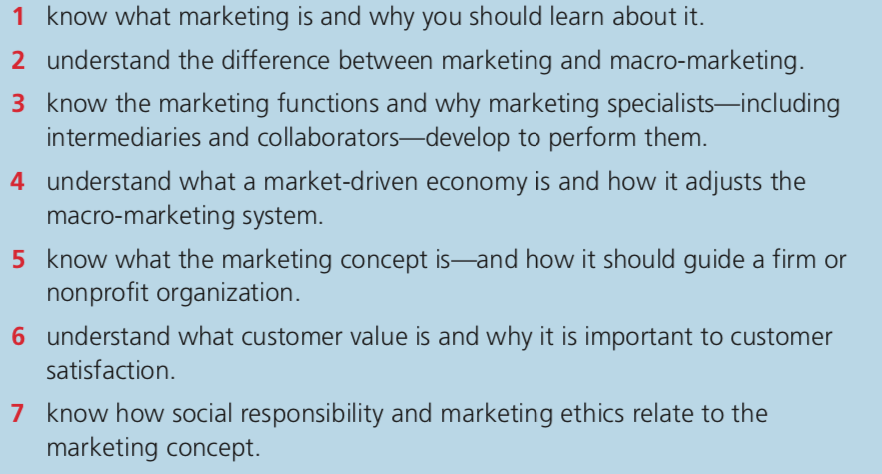 Ch2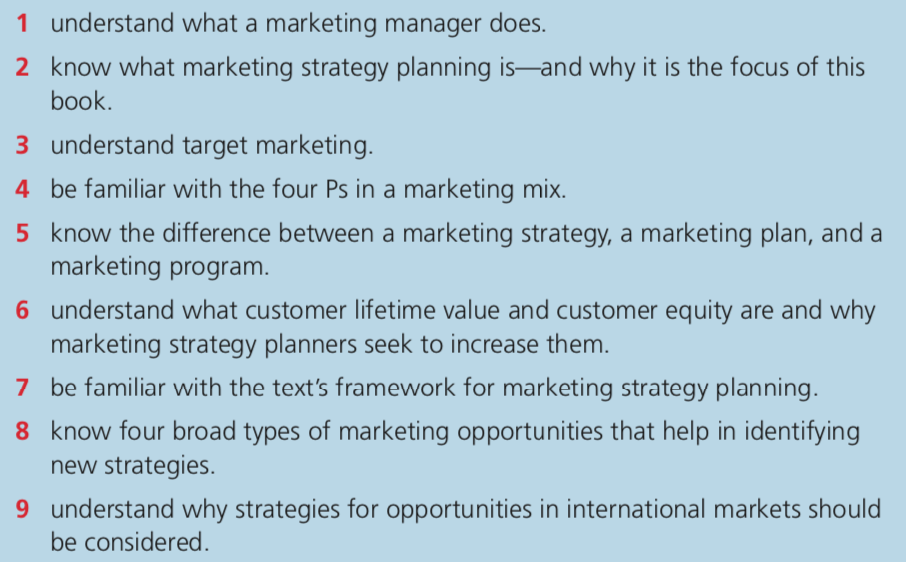 Ch3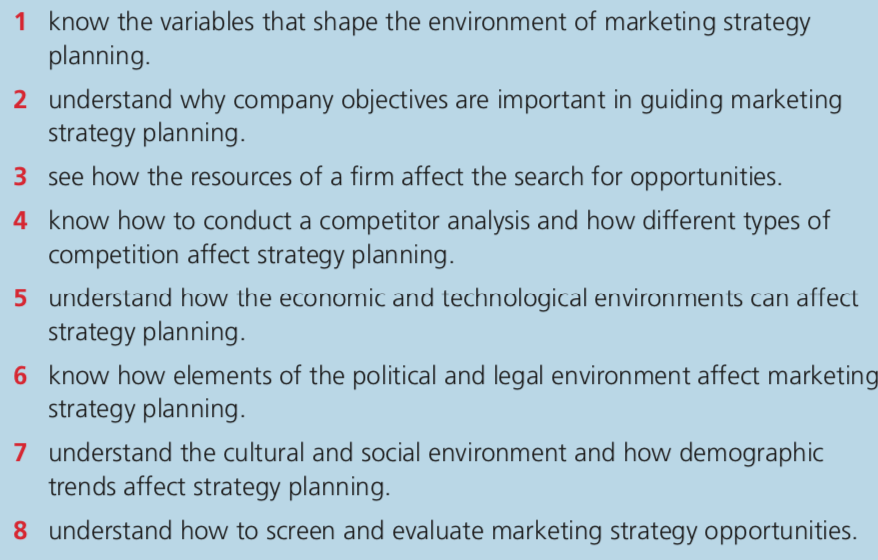 Ch4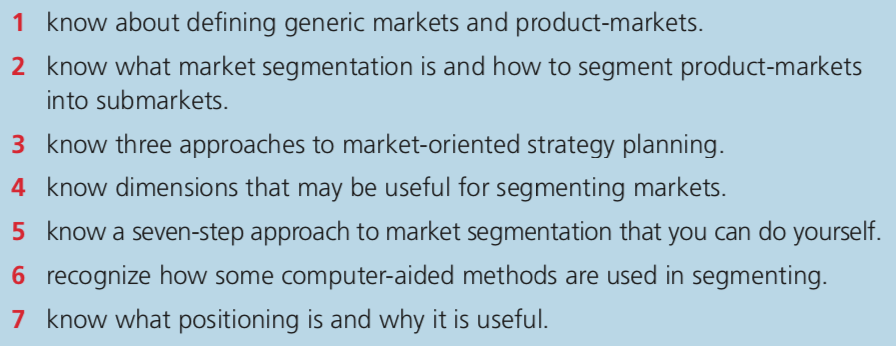 Ch5Ch9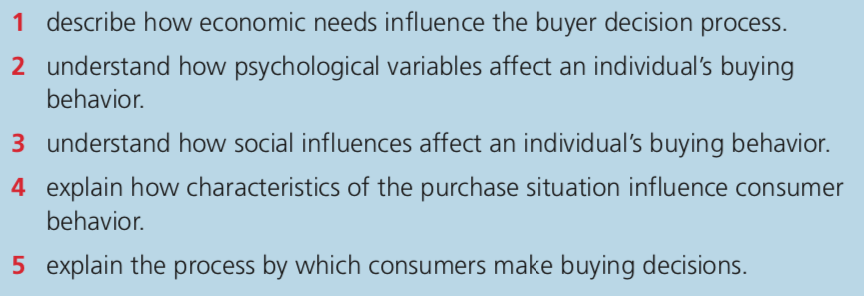 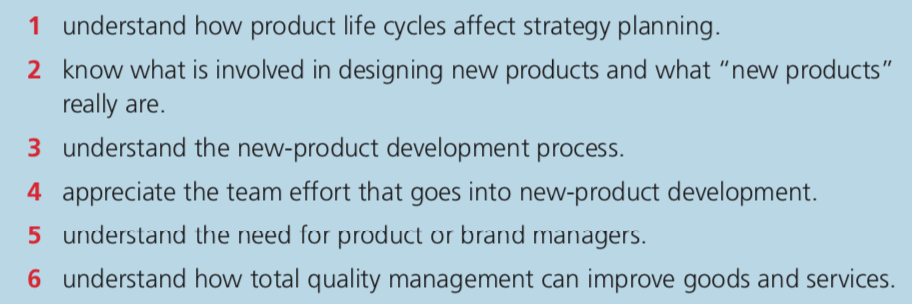 Ch10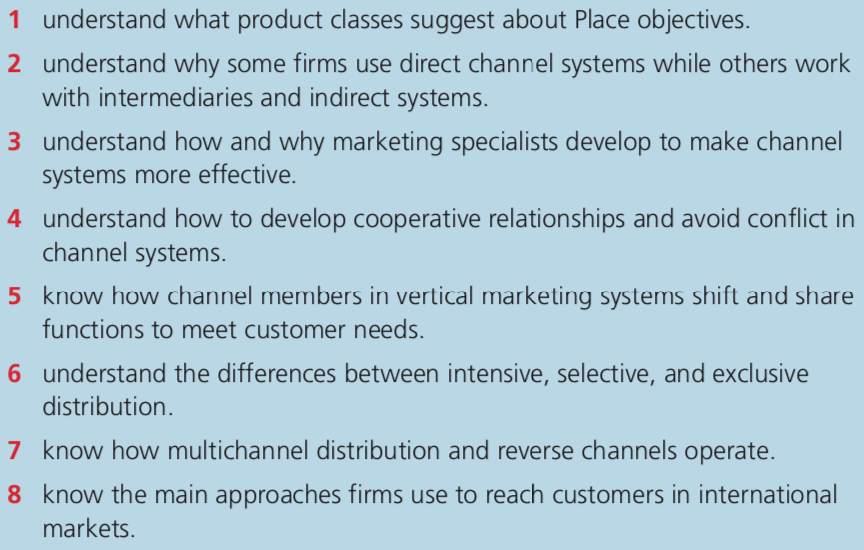 